Dental Quote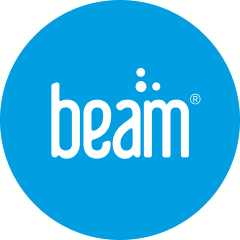 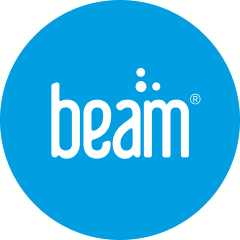 Plan: SmartPremium Plus 100/80/50-1500cPolicy effective date: 2023-06-01Policy length: 12 monthsPromotion: Spring 2023 2-Year Rate GuaranteePlan pricingEmployee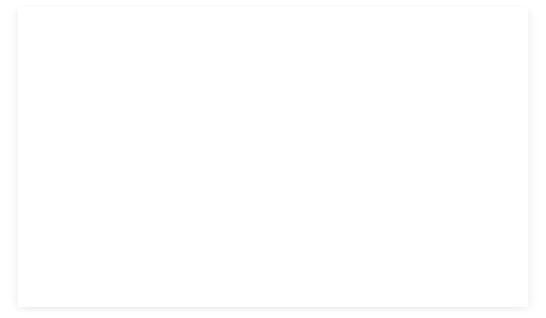 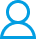 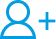 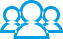 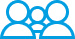 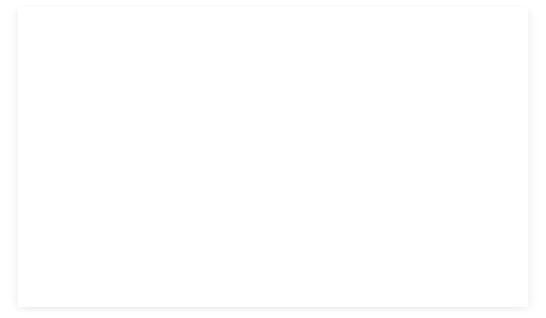 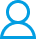 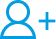 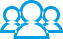 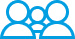 $ 32.10monthlyEmployee + spouse$ 64.20monthlyEmployee + children$ 87.10monthlyFamily$ 119.20monthlyBeam PerksOur Beam Perks program incentivizes positive brushing habits with wellness rewards#, meaning brighter benefits and bigger smiles.Beam Brush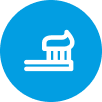 Smart, electric toothbrush.Beam pasteHigh-quality, custom formulated toothpaste.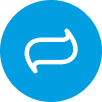 Free shippingPerks delivered right to you.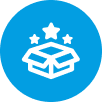 Plan coverage	In-network(PPO fee)Out-of-network(95th percentile UCR)Preventive & DiagnosticDiagnostic and preventive: exams, cleanings, fluoride, space maintainers, x-rays, and sealants100%	100%BasicEmergency palliative treatment: to temporarily relieve painEndodontics: root canalsMinor restorative: fillingsOral surgery: extractions and dental surgeryPeriodontics: to treat gum diseaseProsthetic maintenance: relines and repairs to bridges and denturesMajorImplants: endosteal in lieu of a 2 or 3 unit bridge Major restorative: crowns, inlays, and onlays Prosthetics: bridgesProsthodontics: dentures80%After deductible50%After deductible80%After deductible50%After deductiblePlan maxesAnnual maximum is the most Beam will pay in a policy year, and applies to diagnostic & preventive, basic services, and major services.If at least one Covered Service is paid in a calendar (or plan) year and the total benefit paid does not exceed $750.00 in that calendar (or plan) year, $375.00 will be added to the next year rollover maximum. This amount will accumulate to the next period, but will not exceed $1,500.00.Annual max based on Calendar Year. Lifetime maximum applies to orthodontic services.Annual max (Out of network)	$1,500 /yrPlan deductibleThe deductible is the dollar amount paid towards the cost of care before the insurance benefit begins to cover the cost of claims. The deductible is waived for diagnostic & preventive services.Family	$150 /yrSubmit a claimBeam Insurance AdministratorsPO Box 75372Cincinnati, OH 45275Electronic payer IDBEAM1NEA IDBEAM1Fax number(844) 688-4821Phone number(800) 648-1179Claim form acceptedADA form 2006 or laterBeam Dental PPO Standard coverages, as of August 1, 2019Smart premiumHow lowering your premium worksUsing the Beam Brush earns you a Beam score. The better your group’s Beam score, the bigger potential drop in your premium at your renewal.1Brush better, get a lower premium—pretty simple. Don’t worry, your rates will not increase based on your group Beam score alone. Just get rewarded for good brushing by your group.1Rate changes are based on Beam score aggregate of your group, prior claims data analysis, and changes in dentist reimbursement contracts. The reduction stated above nor any reduction in premiums is guaranteed. Premium rates can be increased based on the factors previously stated, if determined in the underwriting process. Increase in premium will not occur based on group aggregate Beam score alone.Additional detailsSee any dentistOur PPO plans allow you to see any licensed dentist. Savings in plan cost and member out of pocket expenses may be obtained by utilizing participating network dentists.Beam has partnered with leading regional and national PPO network partners through Dental Benefit Providers (DBP), Careington, DenteMax Plus, Connection Dental, First Dental Health, Maverest, and Beam Direct networks to provide you with the most choices possible.PromotionsSpring 2023 2-Year Rate Guarantee2-Year Rate Guarantee provides no rate increases on dental for first 24 months for groups with 10-499 eligible employees who quote with Beam April 1, 2023 through June 30, 2023, with an effective date between April 1, 2023 and September 1, 2023Rating requirementsMinimum employer contributions: 0.0% for employee and 0.0% for dependent(s).Minimum employee enrollment: 2 employeesMaximum number of subgroups: 10Rates are valid for 90 days after 05/05/23Frequencies & limitationsCoverage rulesCode	Procedure	Covered Under	Frequency	NotesD0120, D0150, D9310D0140 D0210D0220Periodic oral exam, Comprehensive oral exam, ConsultationLimited oral exam Radiographs-FMXRadiographs-periapical (first)Diagnostic Diagnostic DiagnosticDiagnosticLimit of three per 12 months Two per 12 monthsOne per 60 monthsNot covered if inclusive of a procedure with x-rays.Limited to 3 oral evaluation procedures, in any combination (D0120, D0150, D9310) per 12 month periodCan do treatment on same day; no shared freq with D0120; shared freq with D0170Shared freq with D0330; not reimbursed within 6 months of Bitewing RadiographsBitewings and 7 or more periapicals will be reimbursed as FMX. Not covered on same day as D0210, D0330 or if considered a part of billed proceduresBitewings and 7 or more periapicals will be reimbursed as FMX. Not covered on same day as D0210, D0330 or if considered a part of billed proceduresCan perform 6 months after D0210Shared freq with D0210Three per 12 months if pregnant 2nd/3rd trimester, four per 12 months if diabetic (N, V); not covered within 3 months of D4910Covered under age 16D2330-D2394D2740, D2750 ... D2950FillingsCrowns (N,X,A) Core Build-up (X)Minor RestorativeMajor MajorOne per 24 months, per toothOne per 60 months, paid on seat date; seat date requiredOne per 60 monthsCovered under age 16, 1st & 2nd permanent molarsMultiple restorations on one surface are payable as one surface. Multiple surfaces on a single tooth will not be paid as separate restorations.Multiple restorations on one surface are payable as one surface. Multiple surfaces on a single tooth will not be paid as separate restorations. Posterior composites covered.See * note below for details See * note below for detailsD4341-D4342D4910D6010Periodontal scaling and root planing (N, P, X)Periodontal maintenance (H)Endosteal Implants (N,M,X2)PeriodonticsPeriodonticsMajorOne per 24 months, per quadrantTwo per year unless pregnant (3) or diabetes (4)One per lifetimeCan perform all 4 quads in one dayAfter peridontal treatment; can be alternated with D1110 for one per three monthsIn lieu of a single tooth replacement when a 2 or 3 unit bridge has been approved for coverage when adjacent teeth are not in need of crowns on their own merit; if there are no additional teeth missing throughout the arch. Alternate benefit of a partial denture will be considered if criteria is not met.Not covered:	D0350, D0364, D0470, D1330, D2962, D3110, D3120, D8093, D9230, D9248Frequently asked questionsBEAM SUPPORT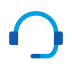 intro@beambenefits.com | (800) 648 1179LEARN MOREbeambenefits.com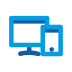 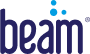 BM-CSD-0002-051021	Valid as of 05/05/23DisclaimerThis quote is not a complete description of the insurance coverage. Controlling provisions are provided in the policy, and this quote does not modify those provisions or the insurance in any way. This is not a binding contract. A certificate of coverage will be made available to you that describes the benefits in greater details. Should there be a difference between this quote and the contract, the contract will govern.Unless otherwise requested, the producer that you designate as your broker of record will receive commission as a percentage of paid premium for the insurance policies included in this quote. The producer may also qualify for bonuses based on new policies sold and/or retention of existing policies within a specific calendar year. This compensation may vary on a number of factors, including the volume and/or profitability of the insurance contracts that the producer places with Beam Insurance Services LLC. Any bonuses paid are not directly charged to the insurance policies included in this quote and do not have a direct impact on your premium rate. You may obtain information about the compensation expected to be received by the producer by requesting such information from your broker of record.Dental insurance product underwritten by National Guardian Life Insurance Company (NGL), Madison, WI, marketed by Beam Insurance Services LLC (Beam Benefits Insurance Services LLC, in CA). Dental policy form series numbers NDNGRP 04/06, NDNGRP 2010, and NDNGRP 2020. Dental product underwritten by Nationwide Life Insurance Company, Columbus, OH in NY, DE , ID, LA, UT, OH, TX and NM (effective 11/1/22). Dental product administered by Beam Insurance Administrators LLC (Beam Dental Insurance Administrators LLC in Texas).Not all Products Available in All States.Two life groups made up of only a husband-wife, domestic partners or same-sex couple are not eligible for coverage.National Guardian Life Insurance Company, Madison, WI, is not affiliated with The Guardian Life Insurance Company of America, a.k.a. The Guardian, or Guardian Life.Beam is not a subsidiary of Nationwide Life Insurance Company. Beam Insurance Services LLC and Beam Insurance Administrators LLC are separate companies and not affiliated with Nationwide Life Insurance Company.Nationwide, the Nationwide N and Eagle and Nationwide is on your side are service marks of Nationwide Mutual Insurance Company, Inc. National Guardian Life Insurance Company, Two East Gilman, Madison, Wisconsin 53703Nationwide Life Insurance Company, One Nationwide Plaza, Columbus, OH 43215BEAM SUPPORTintro@beambenefits.com | (800) 648 1179LEARN MOREbeambenefits.comVision QuoteQuality Digital Office SolutionsPlan: VSP® Choice Plan #2Policy effective date: 2023-06-01Policy length: 12 monthsPromotion: Spring 2023 2-Year Rate GuaranteePlan pricingEmployee$ 9.52monthlyEmployee + spouse$ 19.05monthlyEmployee + children$ 16.73monthlyFamily$ 26.25monthlyFrequencyLenses every	12 monthsContacts (instead of glasses)	12 monthsCo-paymentsMaterials	$10In-network allowancesElective contact lenses	$150Value added programsHearing aid discounts	IncludedDiabetic exam reminder letters	IncludedOut-of-network allowancesSingle vision lenses, up to	$30Trifocal lenses, up to	$65Frames, up to	$70Necessary contact lenses, up to	$210Extra discounts & savings2Additional pair of glasses or sunglasses20% savings on unlimited additional pairs of prescription or non-prescription glasses/sunglasses, including lens enhancements, from a VSP provider within 12 months of your last WellVision Exam.Coverage with a retail chain may be different or does not apply.Added value services are additional benefits offered by VSP and not included in the insurance benefit plan.PromotionsSpring 2023 2-Year Rate Guarantee2-Year Rate Guarantee provides no rate increases on vision for first 24 months for groups with 10-499 eligible employees who quote with Beam April 1, 2023 through June 30, 2023, with an effective date between April 1, 2023 and September 1, 2023This quote is not a complete description of the insurance coverage. Controlling provisions are provided in the policy, and this quote does not modify those provisions or the insurance in any way. This is not a binding contract. A certificate of coverage will be made available to you that describes the benefits in greater details. Should there be a difference between this quote and the contract, the contract will govern.Unless otherwise requested, the producer that you designate as your broker of record will receive commission as a percentage of paid premium for the insurance policies included in this quote. The producer may also qualify for bonuses based on new policies sold and/or retention of existing policies within a specific calendar year. This compensation may vary on a number of factors, including the volume and/or profitability of the insurance contracts that the producer places with Beam Insurance Services LLC. Any bonuses paid are not directly charged to the insurance policies included in this quote and do not have a direct impact on your premium rate. You may obtain information about the compensation expected to be received by the producer by requesting such information from your broker of record.Vision insurance product underwritten by National Guardian Life Insurance Company (NGL), Madison, WI, marketed by Beam Insurance Services LLC (Beam Benefits Insurance Services LLC, in CA). Policy form series numbers NVIGRP 11-13, NVIGRP 5-07 and NVIGRP 2020. Vision product underwritten by Nationwide Life Insurance Company, Columbus, OH in NY, DE, ID, LA, UT, OH, TX and NM. Vision insurance products underwritten by Vision Service Plan (VSP) in WA. Not all products available in all states. Vision product administered by Vision Service Plan Insurance Company.Two life groups made up of only a husband-wife, domestic partners or same-sex couple are not eligible for coverage.National Guardian Life Insurance Company, Madison, WI, is not affiliated with The Guardian Life Insurance Company of America, a.k.a. The Guardian, or Guardian Life.Beam is not a subsidiary of Nationwide Life Insurance Company. Beam Insurance Services LLC and Beam Insurance Administrators LLC are separate companies and not affiliated with Nationwide Life Insurance Company.Nationwide, the Nationwide N and Eagle and Nationwide is on your side are service marks of Nationwide Mutual Insurance Company, Inc. National Guardian Life Insurance Company, Two East Gilman, Madison, Wisconsin 53703Nationwide Life Insurance Company, One Nationwide Plaza, Columbus, OH 43215 Vision Service Plan Insurance Company, 3333 Quality Drive Rancho Cordova, CA 95670Additional Information:Medical Provider Look UpFor our IHP Plans, we use two different websites for Provider searches: 1.       www.multiplan.us is the website search for the following IHP Plans:  MEC 1, MEC 2, MEC 3, MEC 4, Ultimate PPO and Ultimate 5K PPO. Multiplan's provider search for the plans subject to RBP will only use PHCS Preventative Services or PHCS Specific Services for Practioner2.       www.hstconnect.com is the website search for the other listed IHP Plans:  Basic, Plus, Premier, Ultimate and Ultimate 5K.  1.  The Multiplan website searches require that you click on various 'Network' selections:   You have to select the PHCS network first, then check for any of the following statements on the ID card and click the appropriate one.(Statement usually appears below the logo)
Out of Area
Extended PPO
Limited Benefit Plan
Practitioner Only
Hospital Only
Practitioner & Ancillary
Preventive Services  -For For MEC 1
Specific Services - For MEC 2, 3 and 4
Healthy Directions
For Value-Driven Health Plans
I don't see any of these statements - For Ultimate PPO and Ultimate 5K PPO·  MEC 1 - Preventive Services Only.·  MEC 2- Specific Services·  MEC 3- Specific Services·  MEC 4- Specific Services·  Ultimate PPO- Select "I don't see any of these statements" in the Network Search. ·  Ultimate $5K PPO- Select "I don't see any of these statements" in the Network Search.  I have attached marketing documents that will walk your plan members or prospective members through the network search per plan.  Please note that there is a different phone number for provider questions on each of the marketing pieces based on your network search.2.  The HSTConnect website searches do not require that you click on various Network selections.  There is only one marketing document for all IHP plans that utilize the HSTConnect website.  I have attached this marketing piece to this email.  Please note that it is very important that when entering a provider search differentiator such as 'Specialty' or 'Zip Code' that you select and click the one that matches in the drop down.   -The current HST document for distribution is attached.You may also call to inquire if a provider is in the network by calling 1-800-440-7427 (Option 2, Option 1, Option 1).  The search begins as an automated search.  There will be an option later during the automated call to speak with a representative.  Health Plan DetailsI have not received the plan documents from the carrier as of yet. I have attached copies of the summary of benefits in the link below. https://andersonthornton.sharefile.com/d-s4ce1d99d02b64690a0a31ad8e300d405Covered Preventative ProceduresMedicalIHPS&S Health — TPAGroup Number:Customer Service: 1-844-513-8866 Website: http://www.ss-healthcare.com/ Dental & VisionBeamGroup Number:Customer Service: 1-800-648-1179 Website: www.beambenefits.comQuestions? Contact:Patrick ThorntonManaging DirectorAnderson Thornton Consultants15429 N Florida AveTampa, Florida 33613Phone: 813-979-1588Email: service@andersonthornton.com  Please note that this guide is a general summary of your benefits. For specific details, you may refer to each carrier's summary plan description. Every effort has been made to ensure that this booklet accurately represents the benefits. However, if there are any discrepancies between the terms in this booklet and the terms in the plan document, the plan document will prevail.Continuation of benefits?Earlier effective date is primaryP = Perio chartingFrequency of ortho payments?Monthly – submit claims for on-going treatmentX = Labeled & dated, pre-op x-raysAre prior extractions covered?Yes – no missing tooth clauseX2 = Labeled & dated, pre-op and post op x-raysTimely Filing limit?12 months from date of service unless otherwise specified by state law. Please refer to your CertificateH = Periodontal historyIs pre-authorization mandatory?No – but estimates recommended for $300+ servicesA = date of prior insertion of existing crownM = panoramic x-ray or FMX (if available), all missing teethV = Verification from physician (if pregnant requires due date)